麻豆國小平面圖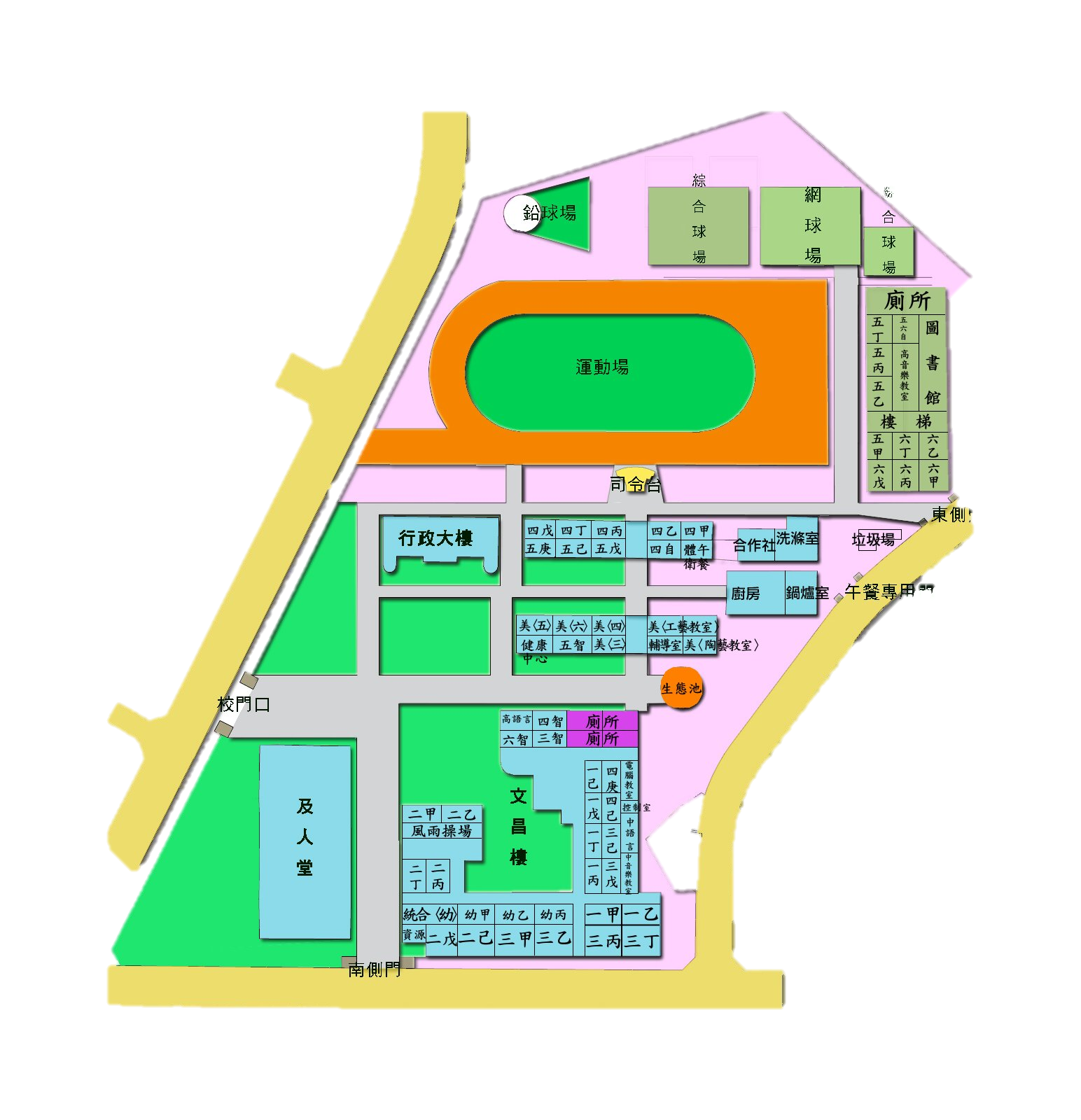 